Индивидуальный предприниматель  АСАЯНОВА ЭЛЬВИРА МАРАТОВНА ОГРНИП 322774600244731,  ИНН 770975332225109544, Москва, Библиотечная ул., д.6, кв.249Тел.: +7 965 102-60-32  E-mail: fili@discoveryschool.ru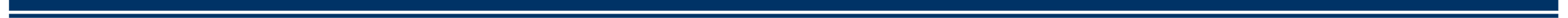 Карточкаучёта основных сведений о клиентеНаименование полное и сокращенноеИндивидуальный предприниматель  АСАЯНОВА ЭЛЬВИРА МАРАТОВНА (ИП АСАЯНОВА ЭЛЬВИРА МАРАТОВНА)ИНН 770975332225ОГРНИП322774600244731Адрес109544, Москва г, ул Библиотечная, д. 6, кв. 249ОКВЭД85.41 Код организации по Общесоюзному классификатору предприятий и организаций (ОКПО)2014751234Электронный адресfili@discoveryschool.ruТелефон+7 965 102-60-32Руководитель(Ф.И.О.)Асаянова Ольга ЮрьевнаНаименование учреждения банкаПАО СбербанкМестонахождение банкаг. МоскваРасчетный счет №БИККорреспондентский счет №4080281083800031172904452522530101810400000000225